Gregorčičeva 20–25, Sl-1001 Ljubljana	T: +386 1 478 1000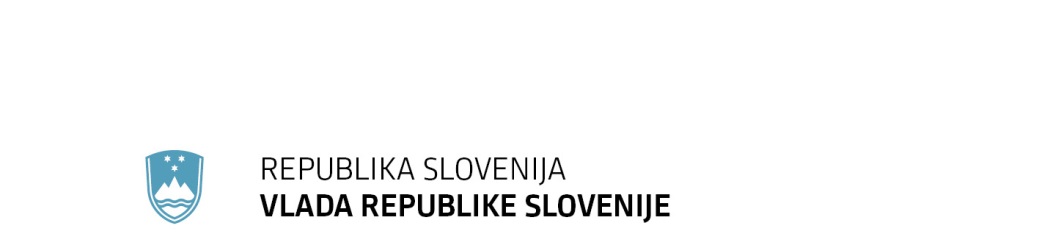 	F: +386 1 478 1607	E: gp.gs@gov.si	http://www.vlada.si/Številka: 	00104-478/2019/5Datum:	23. 1. 2020 Odgovor na poslansko vprašanje dr. Franca Trčka v zvezi s problematiko pomanjkanja kadra v zdravstveni negi v slovenskih bolnišnicahVlada Republike Slovenije (v nadaljnjem besedilu: Vlada) je prejela pisno poslansko vprašanje dr. Franca Trčka v zvezi s problematiko pomanjkanja kadra v zdravstveni negi v slovenskih bolnišnicah. Poslanca zanima, s katerimi kratko-, srednje- in dolgoročnimi ukrepi se bomo lotili te pereče problematike in poklicem zdravstvene nege vrnili dostojanstvo, ki si ga zaposleni v tej dejavnosti zaslužijo.Vlada v nadaljevanju odgovarja.Najprej naj poudarimo, da v Sloveniji izobrazimo nadpovprečno število diplomantov v zdravstveni negi (75,4 na 100.000 prebivalcev) v primerjavi s povprečjem držav članic OECD (44,3). Skupno število zaposlenih v zdravstveni negi je v Sloveniji 9,9 na 1000 prebivalcev in je nad povprečjem držav OECD (8,8), imamo tudi boljše razmerje med zaposlenimi v zdravstveni negi in zdravniki (3,1) kot je povprečje držav članic OECD (2,8). Število zaposlenih v zdravstveni negi v Sloveniji raste, v letu 2008 smo imeli zaposlenih 12.396 tehnikov zdravstvene nege in 4.289 diplomiranih medicinskih sester, v letu 2018 pa 14.126 tehnikov zdravstvene nege in 7.231 diplomiranih medicinskih sester. Do dodatnega strukturnega premika v korist diplomiranih medicinskih sester (brez upoštevanja morebitnega dodatnega zaposlovanja) je prišlo z realizacijo 38. člena prehodnih in končnih določb Zakona o spremembah in dopolnitvah Zakona o zdravstveni dejavnosti (Uradni list RS, št. 64/17; v nadaljnjem besedilu: ZZDej-K). Raste tudi število zaposlenih v zdravstveni negi v bolnišnicah, klinikah in inštitutih; leta 2008 je bilo tam zaposlenih 6.186 tehnikov zdravstvene nege in 2.343 diplomiranih medicinskih sester, leta 2018 pa 6.689 tehnikov zdravstvene nege in 4.153 diplomiranih medicinskih sester, pri čemer zasedenost posteljnih kapacitet v bolnišnicah skozi leta pada. Ministrstvo za zdravje (v nadaljnjem besedilu: ministrstvo) je za zagotovitev načrtovanja in razvoja stroke zdravstvene nege že opravilo več aktivnosti, več projektov pa je še v pripravi. Leta 2011 je bila na Zdravstvenem svetu sprejeta Strategija razvoja zdravstvene nege in oskrbe v sistemu zdravstvenega varstva v Republiki Sloveniji za obdobje 2011 do 2020, kjer je predviden razvoj za vsaj 10 letno obdobje do konca leta 2020. Ker se bliža iztek veljavnosti dokumenta, je Zbornica zdravstvene in babiške nege Slovenije – Zveza strokovnih društev medicinskih sester, babic in zdravstvenih tehnikov Slovenije (v nadaljnjem besedilu: Zbornica - Zveza) predlagala pripravo novega dokumenta. Ministrstvo je izrazilo pripravljenost sodelovanja pri pripravi omenjene strategije in Zbornico – Zvezo pozvalo k pripravi analize stanja zdravstvene nege in evalvacijskega poročila za obdobje trenutne veljavnosti dokumenta ter pripravi strokovnih izhodišč za novi dokument. Hkrati na ministrstvu od lanskega leta delujejo delovne podskupine, ki pripravljajo revizijo kadrovskih normativov za različne poklicne skupine v zdravstvu, med drugim tudi za področje zdravstvene nege. Ustanovljena je bila tudi delovna skupina, ki pripravlja projekt racionalnejše organiziranosti javne zdravstvene mreže; eden od ciljev tega projekta je pripraviti analizo stanja na področju kadra v zdravstvu, kar bo predstavljalo podlago za bodoče načrtovanje kadrovskih virov v zdravstvu in ostale ukrepe s tega področja.V letu 2018 se je s sprejemom dokumenta Poklicne kompetence in aktivnosti izvajalcev v dejavnosti zdravstvene nege, pričela tudi realizacija 38. člena prehodnih in končnih določb ZZDej-K, ki omogoča priznavanje z delom pridobljenih poklicnih kompetenc in aktivnosti tehnikom zdravstvene nege/srednjim medicinskim sestram, ki so izpolnjevali pogoje iz zakona in izvajali poklicne kompetence in aktivnosti diplomiranih medicinskih sester. S tem se je zaposlene ne le pravno zaščitilo, ampak jim tudi omogočilo primerljivo plačilo za primerljivo del.Ministrstvo na področju zdravstvene nege intenzivno sodeluje s predstavniki sindikatov, predstavniki strokovnih združenj in izvajalcev tako s področja zdravstva, kakor socialnega varstva, za pripravo ukrepov, ki bodo krepili možnosti vzpostavitve dobrih delovnih pogoje v in pogojev za izvajanje kakovostne in varne zdravstvene nege, tako za zaposlene, kakor uporabnike. Prezreti ne gre tudi vloge, ki jo imajo odgovorne osebe poslovodstva in odgovorni nosilci za področje zdravstvene nege za učinkovito organizacijo dela, ustreznost delovnih pogojev in ustrezno kadrovanje ter za sistemsko vzpostavitev pogojev za strokovno, kakovostno in varno izvajanje zdravstvene nege ter zakonitost.